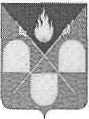 АДМИНИСТРАЦИЯ ПЕСЧАНОГО СЕЛЬСКОГО ПОСЕЛЕНИЯТБИЛИССКОГО РАЙОНАПОСТАНОВЛЕНИЕ«__» ________2022 года	№___х. ПесчаныйОб организации подвоза избирателей на избирательные участки в день голосования	В целях реализации положений Федерального закона от 12 июня         2002 года № 67-ФЗ «Об основных гарантиях избирательных прав и права на участие в референдуме граждан Российской Федерации», в связи с проведением досрочных выборов главы Песчаного сельского поселения Тбилисского района, руководствуясь статьями 31, 58, 60 устава Песчаного сельского поселения Тбилисского района:1. Закрепить транспорт для организации подвоза избирателей на избирательные участки и голосования вне помещения в день голосования 13 марта 2022 года в виде легкового автомобиля марки ВАЗ модели 2115, идентификационный номер (VIN) XTA21150074361180, 2007 года выпуска, государственный регистрационный знак Р026КР93.2. Назначить ответственным за организацию по  подвозу избирателей на избирательные участки в день голосования 13 марта 2022 года руководителя Муниципального казенного учреждения «Учреждение по обеспечению деятельности органов местного самоуправления Песчаного сельского поселения Тбилисского района» - Майстренко Николая Николаевича.3. Контроль за выполнением настоящего распоряжения оставляю за собой.4. Распоряжение вступает в силу со дня его подписания.Исполняющий обязанности главы Песчаного сельского поселения Тбилисского района                                                И.В. СелезнёвЛИСТ СОГЛАСОВАНИЯпроекта постановления администрации Песчаного сельского поселенияТбилисского  района «Об организации подвоза избирателей на избирательные участки в день голосования»от «__» __________ ______ года  №___Проект подготовлен и внесен:                                   В.А. Олехновичэксперт, специалистадминистрации Песчаногосельского поселенияТбилисского районаПроект согласован:                                             Н.Н. Майстренкоруководитель МКУ «Учреждениепо хозяйственному обеспечениюдеятельности ОМС Песчаногосельского поселенияТбилисского района Исполняющий обязанности главыПесчаного сельского поселения Тбилисского района                                           И.В. Селезнёв   ЗАЯВКАК ПОСТАНОВЛЕНИЮНаименование постановления: «Об организации подвоза избирателей на избирательные участки в день голосования»Проект внесен: эксперт, специалист администрации Песчаного сельского поселения Тбилисского районаПостановление разослать:1) администрация Песчаного сельского поселения Тбилисского района – 1 экз.;2) территориальная избирательная комиссия Тбилисская – 1 экз.;_________             Олехнович Виктория Андреевна            2022 года (подпись)                            6-02-42П